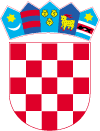  REPUBLIKA HRVATSKAVARAŽDINSKA ŽUPANIJA      GRAD LEPOGLAVAGradsko izborno povjerenstvo za izbore članova vijećaMjesnih odbora na području Grada Lepoglave KLASA: 012-11/23-01/8URBROJ: 2186-9-02-23-6Lepoglava, 27.04.2023.Temeljem odredbe članka 14. Odluke o izboru članova vijeća mjesnih odbora na području Grada Lepoglave („ Službeni vjesnik Varaždinske županije“ broj 7/15, 15/15 i 17/19 ),Gradsko izborno povjerenstvo za izbore članova vijeća mjesnih odbora na području Grada Lepoglave objavljuje pravovaljano predložene kandidacijske liste za izbor članova vijeća MJESNOG ODBORA KAMENIČKO PODGORJEkako slijedi:KANDIDACIJSKA LISTA HRVATSKE DEMOKRATSKE ZAJEDNICE – HDZNositelj liste: Zlatko JurenZlatko Juren, Kameničko Podgorje 59, Kameničko PodgorjeZvonko Juren, Kameničko Podgorje 62, Kameničko Podgorje Branko Oreški, Kameničko Podgorje 45, Kameničko PodgorjeTamara Oreški, Kameničko Podgorje 45, Kameničko PodgorjeĐurđica Juren, Kameničko Podgorje 59, Kameničko PodgorjeLjuba Ban, Kameničko Podgorje 130, Kameničko Podgorje Goran Vrbančić, Kameničko Podgorje 115, Kameničko Podgorje KANDIDACIJSKA LISTA HRVATSKE NARODNE STRANKE – LIBERALNI DEMOKRATI   HNSNositelj liste: Marjan JurenMarjan Juren, Kameničko Podgorje 60, Kameničko PodgorjeZvonko Galić, Kameničko Podgorje 41, Kameničko PodgorjeSlađana Juren, Kameničko Podgorje 60, Kameničko PodgorjeGojko Škrbec, Kameničko Podgorje 102A, Kameničko PodgorjeIvan Šprem, Kameničko Podgorje 50, Kameničko PodgorjeDarija Šprem, Kameničko Podgorje 50, Kameničko PodgorjeŽeljkica Galić, Žarovnica 215A, Žarovnica Predsjednik Gradskog izbornog povjerenstva za izbore članova vijećamjesnih odbora na području Grada LepoglaveStjepan Madjar